Dear Parents/Carers                                                             23rd May 2016 Key Stages for Sept 2016Only Nursery and Reception classes have been decided by Admissions for Sept 2016.In school we are still finalising numbers in each year group before we can group pupils accordingly in specific classes. Information will be ready later in the Summer term as soon as we know final numbers from admissions of any new arrivals or leavers. If you are moving house in the Summer please let the office know so we can make any changes to our classes, thankyou. Year 3 & 4 – Residental trip to DeneholmeOur Year 3 & 4s have their residential trip to Deneholme in Allendale this week, leaving on Wednesday morning and returning on Friday afternoon. All being well, they should arrive back at school by 3.15pm on Friday for usual collection, thank you.  Please remember your child needs to bring in £1 and a 1st class stamp by tomorrow so the children can send you a postcard home. There is no after school club on Friday. No Swimming***Due to the residential for Year 3 and 4 this week there will be NO Swimming for our Year 2s**Any fees paid will be carried over.ShoesdayThank you for all your kind donations for Living Streets charity and Christian Aid. Final total raised was £103.Reading – Extreme Reading Challenge What bizarre and unusual places could you photograph your child or the family reading? Please bring in photographs or send to our new home learning email address grange.view@school360.co.uk either over the holidays or in the forthcoming weeks of the Summer Term. We look forward to seeing your extreme reading adventures. Thanks Mrs ChapmanActive Learn- homeworkPlease remember if you are supporting your child to complete their homework online the website address is: www.activelearnprimary.co.uk. You can access this through a PC/ ipad/tablet/ smartphone. Warmer weatherPlease remember to apply sun cream before school and always send a water bottle, hat/cap and coat as you never know what the British weather will do! These will help us to keep your child safe and rehydrated in school. Thank you.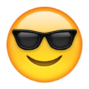 Dinner Monday & Swimming Money****Late payments are still an issue for the school office and our banking systems. Please ensure payments are made on time and on a regular basis, or make an appointment to come and see me.****     ***Universal Free School Meals for children from Reception Class to Year 2,September 2016***The expectation is that every child who is entitled to Universal Free Schools Meals will take a school lunch from September 2016 or if you want your child to opt out of this entitlement and for you to provide a packed lunch, please inform the school office as soon as you can, thank you.Children who are moving up to Year 3 in September will need to pay for school dinners or be provided with a packed lunch.  Any queries, please contact the office, thank you.  Parents LunchesThank you to all our parents from Oak, Elm, Beech and Willow classes who joined us for a school lunch over the past few weeks.  We know our children enjoyed having a family member share lunchtime with them, and we know our parents enjoyed it too with some very complimentary comments -  “Really enjoyed lunch, beautiful – compliments to the chef”, “Lovely meal, thank you – pudding was gorgeous”, “Dinner was lovely – couldn’t fault it”, “Dinner was great, really enjoyed it and the kitchen staff were really friendly”.  One suggestion read “nothing to improve on, keep up the good work, nice for the children to have family with them, keep up the good work”.After School ClubsThese will continue as usual after half term. Unfortunately there are no extra places available in football, dance or craft clubs as these are now full, but there are 3 spaces available on a Monday for multi-skills. Please book a place at the office if required, thank you.Early education – free entitlement for two to four-year-oldsFollow the link: http://www.northumberland.gov.uk/Children/Family/Childcare/Early-years-education-%E2%80%93-free-entitlement.aspx#earlyeducationfreeentitlementfortwotofour-year-oldsOn this page you will find information about the free entitlement to early years education for children aged three to four in Northumberland and eligible two-year-olds.All three and four-year-olds are entitled to free high-quality early education, starting in the term after a child’s third birthday until compulsory school age.The current free entitlement is 15 hours a week (570 hours a year) for 38 weeks of the year.Parents/carers of two-year-olds who meet a range of criteria are entitled to the same amount of free high-quality early years education or childcare, from the term after a child’s second birthday until the end of the term in which they are three.Interested? Click here to download and read our printable guide, which covers both schemes for parents.Got questions? Contact phone direct via freephone: 0800 023 4440 or read on to find out more.Spellbound (enchanting storybook events for your people) - Widdrington Library Free holiday workshops during the May half term – this will will be on Friday 3rd June from 2.30pm – 4pm, or at Amble Library from 10.30 to 12noon.The event of course is FREE to attend, but booking is advisable through the library.  Fliers were sent home last week! Chloe Daykin has done some excellent sessions under the Spellbound programme in the past, and is great with all school age children. She is a past winner of a Northern Writers Award, has recently won the inaugural Julia Darling Travel Award, and is a designer and playwright, as well as now being published by Faber.Spellbound events have been happening around the county for 5 years now - they bring highly expert practitioners into libraries to hold high quality events with a literacy / artistic/ creative bias. Great that Widdrington will have one for the first time!Please keep checking these diary dates so you don’t miss anything! Tues 24th May - Y4’s Striking and fielding afternoon at JCSC Wed 25th to Fri 27th May - Y3/4 Residential Trip to Deneholme, AllendaleFri 27th – HALF TERM school closes at 3.15pm (no Striking & Fielding Club after school)Mon 6th June – school re-opens at 8.50amMon 6th June – after school clubs resume as usual this weekTues 7th June- Class photosWed 8th June – LAST MESSY WEDNESDAY THIS TERM (no Dance Club after school)Thurs 9th June - Countryside Show Day – Y2/3/4 (Beech and Willow classes) with return at approx. 3.30pm-4pmFri 10th June- Y4 Quad kids at Amble Links all day SCHOOL COUNCIL organising a 90th Queens Birthday celebration with fund raising for ‘Help the Heroes’, more information to followMon 13th June- Bike week- more info to followWed 22nd June- leavers service for Y4’s at Newcastle cathedral ***Fri 24th June- Sports day and at 2.30pm the Friends Summer FairWed 6th July- Nursery Lunches due to start Reception in Sept-11.30am with parents (separate letter west home – please get your order in by deadline date)Thurs 7th July- Transition day for Y4. All children visit new classes pm. New nursery visit with parents pmFri 8th July – Reports sent homeMon 11th July- Fri 15th July Nursery children who will start our Reception Class in Sept 2016 are invited to stay for school lunch all week (costs £10.50 for the week) and will  be collected 12.30pm every day (separate letter went home last week)        Mon 18th July – 5pm Leaver’s Tea at Lollo Rosso in Morpeth Tues 19th July - 6pm Leaver’s Show for familiesWed 20th July - Break up for summer holidays and school closes at 1.30pm Attendance  Please remember your child’s attendance in school is extremely important. Awards will continue to be given to each class with the best attendance. Can we remind parents about a section of the Education Act 1996: “Central to raising standards in education and ensuring all pupils can fulfil their potential is an assumption so widely understood that it is insufficiently stated – pupils need to attend school regularly to benefit from their education. Missing out on lessons leaves children vulnerable to falling behind. Children with poor attendance tend to achieve less in both primary and secondary school”  However, following the recent High Court decision Northumberland County Council will not be issuing Fixed Penalty Notices in respect of Leave of Absence in term time for the interim period. DON’T Forget- Easy Fund Raising www.easyfundraising.org.uk. Please register and keep Shopping online on this website for school funds. Every penny you spend helps school.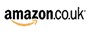 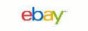 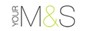 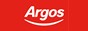 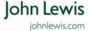 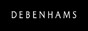 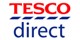 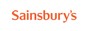 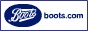 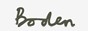 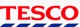 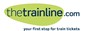 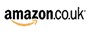 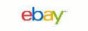 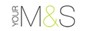 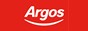 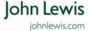 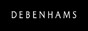 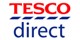 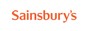 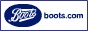 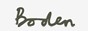 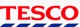 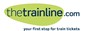 Kind Regards      Louise Laskey Mrs L Laskey – Headteacher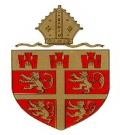 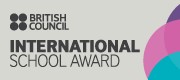 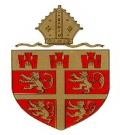 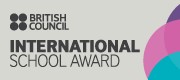 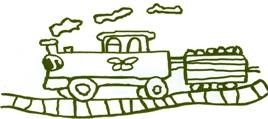 